Corrigé des exercicesChapitre -4- (suite)Ecritures fractionnairesP 76 no. 14          a)   =  =           b)   =  =             c)   =  =           d)   =  =       P 76 no. 15          a)   =  =           b)   =  =           c)   =  =         d)   =  =       P 76 no. 16          a)   =  =           b)   =  =             c)   =  =         d)   =  =       P 76 no. 17          a)   =  =           b)   =  =           c)   =  =         d)   =  =       p 80 QCM54 B		;	55 C		;	56 B		;	57 C		;	58 B	;	59 C		;	60 A		;	61 C		;	62 A		;	63 C .P 81 no. 69          a)   =  =     				      b)   =  =           P 81 no. 70a)   =  = =  =     		       b)   =  =  =   =                                                c)   =  =  =  	= 		       d)   =  =  =  =     P 81 no. 72a)   =        		         b)    		             c)   =     			                        d)           	        e)   =                                   f)   =            	  P 85 no. 96P 85 no. 100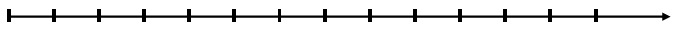 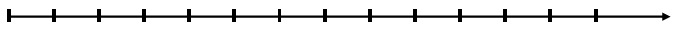  0                                      1                                 2                        P 85 no. 1011)  =  = 	;	 =  = 	;	 =  =   Solange  :    ;   Salomé :     ;   Elia  :      ; Jean-Baptiste :   Les deux délégués élus sont Salomé et Elia.	2)      +     +    +   =    +  +  +  =        1 -   =    -   =           des élèves a mis un bulletin nul ou blanc dans l’urne.3)  24 x   =  ( 24 : 12 ) x 2  =  4	;	24 x  =  ( 24 : 3 ) x 1  =  8     24 x  =  ( 24 : 4 ) x 1  =  6	;	24 x  =  ( 24 : 6 ) x 1  =  4Solange a obtenu 4 voix	;	Salomé a obtenu 8 voixElia a obtenu 6 voix   		;	Jean-Baptiste a obtenu 4 voix.Collège des Dominicaines de notre Dame de la Délivrande – Araya-Classe : 6ème                                                                   Mars 2020 – 4ème semaineNom : ________________________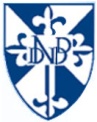 1234AX121B4784C47X1D4X5X